DIRETORIA ACADÊMICA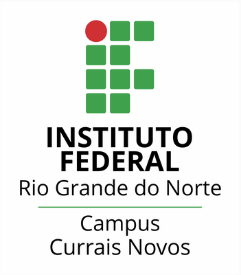 INGLÊS IIATIVIDADE MÓDULO 2ESTUDANTE: DATA: 24/11/2020PROFª ME. CRISTIANE DE BRITO CRUZFAÇA ESTA ATIVIDADE EM DUPLAS.Veja a cena do filme YEAR ONE que está disponível nos materiais de aula. Identifique-as no vídeo e também elabore frases com os usos de BE GOING TO (a partir das cenas que você vê no vídeo) e disponibilize as frases e a tradução na tabela abaixo (de acordo com os usos):Obs: talvez você não encontre (e não consiga elaborar) 5 de cada, faça no mínimo 3. Qual frase foi utilizada no futuro sem ser com BE GOING TO? Escreva-a abaixo, traduza e explique o uso.No vídeo aparecem exemplos de frases com uso de “GONNA”, coloque-as abaixo sem abreviações, traduza-as e explique o uso do futuro. Traduza e explique os usos de futuro nas frases abaixo. Em qual delas é possível mais de uma opção de tipo de futuro?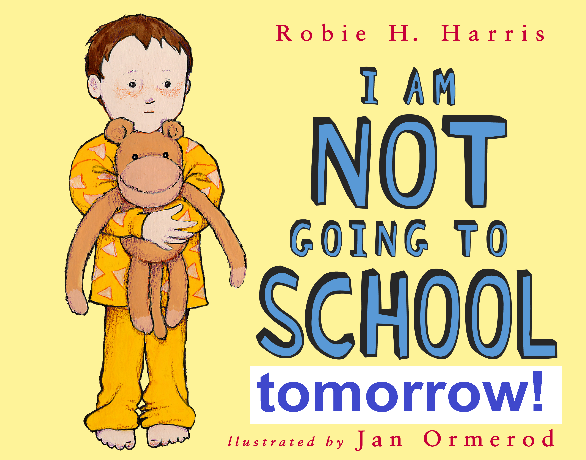 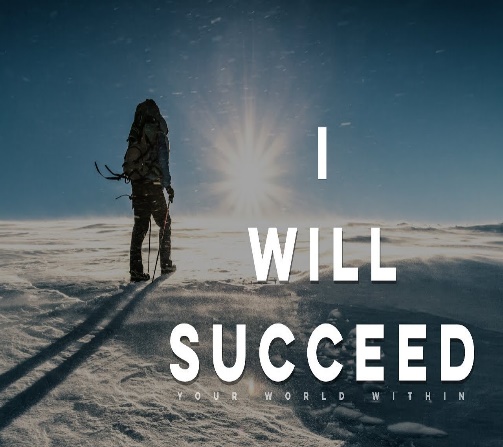 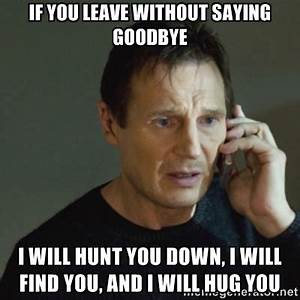 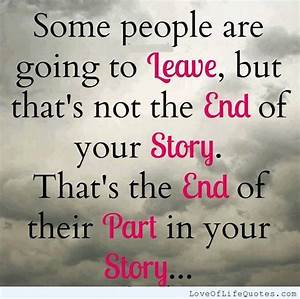 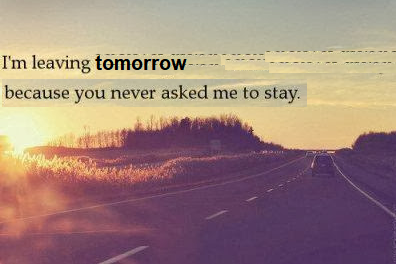 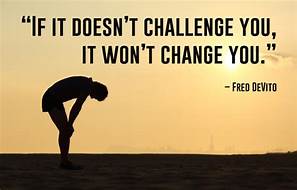 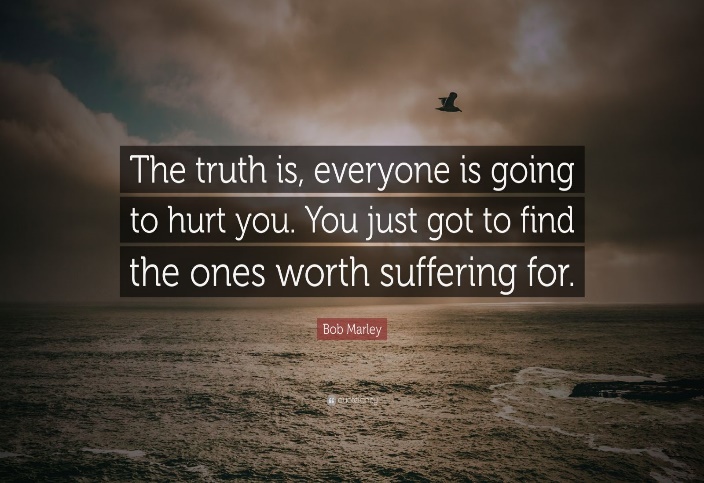 ABTo refer to our plans and intentions:B. To make predictions based on present evidence.